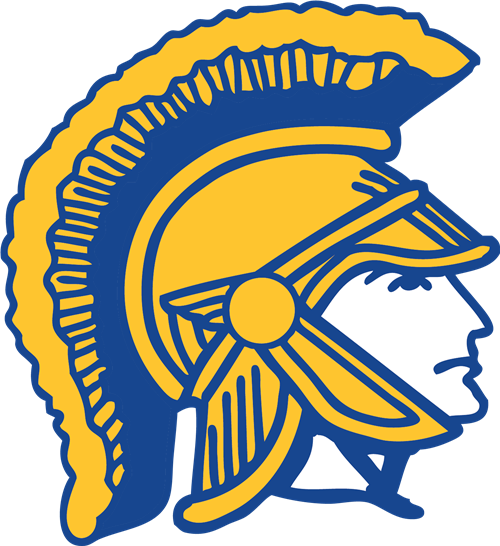 Northside Middle SchoolCheerleading tryouts for 2020-2021!Attention Parents:Call out Meeting: March 31st at 6 in the Northside CafeteriaTryout Clinic Dates: Tuesday, April 14th- 5:30-7:30 @ Northside Aux Gym **Mandatory Clinic DateWednesday, April 15th- 5:30-7:30 @ Northside Gym1**Mandatory Clinic DateTryout Date:Friday, April 17th starting promptly at 5:30. 7th grade will go first and then 8th grade.Hope to see you there! 